Little Ossipee Lake Association 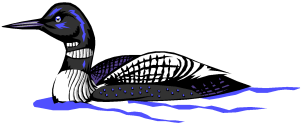 E3   Preserve and Protect Little Ossipee Lake through Education, Eradication, and Erosion ControlThank you for your interest in the preservation of beautiful Little Ossipee Lake!  Please complete and send this form along with your donation to the address shown.  Spread the word to friends and family to join you in protecting Little Ossipee!Visit us at:   www.LittleOssipeeLake.orgWhat does Little Ossipee Lake mean to you?  Please join LOLA in the effort to Protect and Preserve Little Ossipee Lake through Education, Eradication and Erosion ControlE³   Membership Dues 2017Mall to:     Little Ossipee Lake Association, PO Box 204, E. Waterboro, ME  04030or via the LOLA Website at www.LittleOssipeeLake.orgName:_______________________________________________________________________________Mailing Address:___________________________________________________________________________________________________________________________________________________________Lake Address: ________________________________________________________________________Phone # 1___________________________________ Phone #2________________________________Email Address:_______________________________________________________________________            Membership Dues: $20.00                                                  Scholarship Donation: $___________                                  ICE Out April 15th                        LOLA Annual Meeting August 19th 